12.05.2020 - 15.05.2020Развитие речи. Тема: "Правила дорожного движения". Задание 1. Пальчиковая гимнастика.Мы по городу шагаем,Много видим, называем:Светофоры и машины,Пешеходы, магазины, Скверы, улицы, мостыИ деревья , и кусты.Задание 2. Назови ласково.Машина - машинкаАвтобус - ...Дорога - ...Трамвай - ...Двор - …Задание 3. Сосчитай до пяти.один пешеход - два пешехода, и т.д.один шлагбаум - ...один перекрёсток - ...один велосипед - ...один светофор - …Задание 4. Один - много.Поезд - много поездов,водитель - много ...автомобиль - много ...улица - много ...город - много …Задание 5. Закончи предложение.Переходя улицу нужно сначала посмотреть ...(налево), затем ...(направо).Пешеходный переход может быть ...(регулируемым и нерегулируемым, наземным и подземным).Улицу можно переходить только на ...(зелёный сигнал светофора).Тротуар - это дорога для ...(пешеходов).Проезжая часть - это дорога для ...(транспорта).Задание 6. Исправь ошибку.Широкая проспект.Автобусный остановка.Парковка запрещён.Задание 7. Подбери признак/действие.Машина (какая?) - ...(грузовая, пожарная и т.д.)Регулировщик (что делает?) - ...(показывает, направляет, запрещает и т.д.)Задание 8. Скажи наоборот.Белый - ...Разрешено - ...Быстро - ...Узкий - ...Светло - …Задание 9. Какое слово лишнее и почему?- тротуар, переулок,тропинка, проспект;- "зебра", подземный переход, наземный переход, жираф;- парковка, остановка, стоп, выход.Задание 10. Какой трамвай проедет по мосту?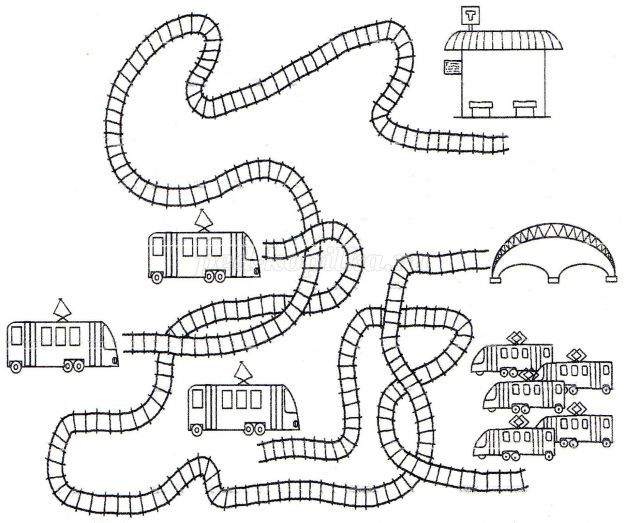 Задание 11. Найди две одинаковые машины. 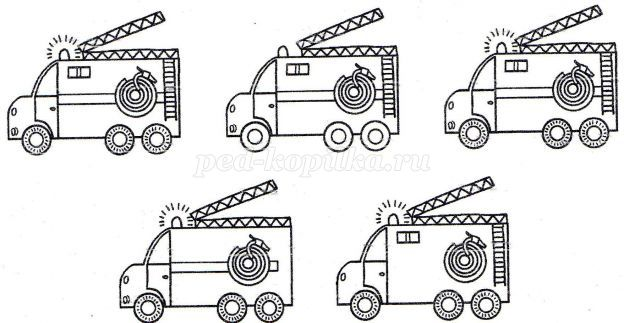 А так же, предлагаю речевой материал (чистоговорки) для автоматизации звуков [р], [р'].Ре-ре-ре - мы играли во дворе;Ор-Ор-Ор - машина въехала во двор;Ар-ар-ар - дети вышли на бульвар;Рок-рок-рок - перекресток двух дорог;Ор-ор-ор - вот трехглазый светофор;Ряд-ряд-ряд - все машины встали в ряд;Рит-рит-рит - вот зелёный свет горит;Ра-ра-ра - дорогу перейти пора;Ару-ару-ару - мы вновь идём по тротуару.